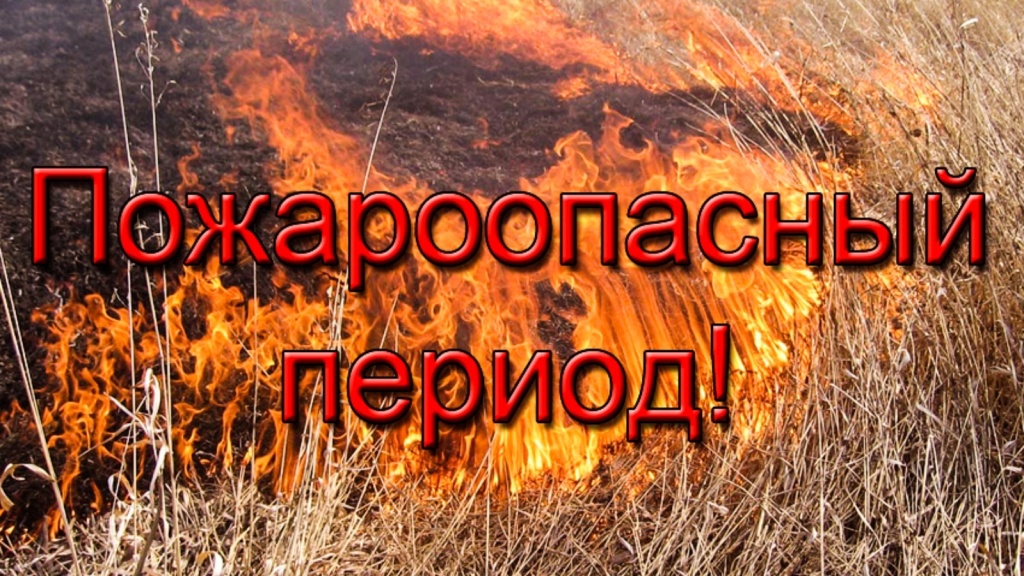 МКУ УГОЧС администрации Арсеньевского городского округа информирует:В связи с наступлением пожароопасного сезона, распоряжением Правительства Приморского края, во многих муниципалитетах нашего региона введен особый противопожарный сезон. Он подразумевает усиление мер пожарной безопасности и усиление ответственности за их нарушение.В большинстве случаев именно действия человека становится причиной лесных пожаров. Поэтому важно, чтобы люди знали о последствиях своих поступков.В период действия особого противопожарного сезона действуют   дополнительные меры пожарной безопасности: –запрет  разведения открытого огня и сжигания мусора, –запрет на проведение в лесах на землях лесного фонда и землях иных категорий огнеопасных работ, –запрет пребывания граждан в лесах; –своевременная очистка территорий от горючих материалов и мусора, –создание у жилых строений рядом с лесами запаса воды для тушения пожаров.За нарушение мер пожарной безопасности в лесах в период действия особого противопожарного режима предусмотрена административная ответственность в виде  штрафа: для физических лиц в размере до 60 тысяч рублей, для юридических лиц – до 2 миллионов рублей. Кроме того, виновнику лесного пожара придется возместить ущерб, нанесенный лесному фонду.Уважаемые жители, будьте осторожны при обращении с огнем, соблюдайте правила пожарной безопасности. Пожар легче предотвратить -  чем потушить! «112 - ЕДИНАЯ СЛУЖБА СПАСЕНИЯ»